Homilie – Paaswake – jaar C                                                                                   16.04.2022
Genesis 1, 1-31 / Exodus 14, 15 – 15, 1 / Ezechiël 36, 24-28 / Romeinen 6, 3-11 / Lucas 24, 1-12In de Paasnacht zijn we bij elkaar rond verhalen. Als we ze allemaal moesten gelezen en beluisterd hebben, zijn het negen verhalen die ons meenemen naar de hoogtepunten van de heilsgeschiedenis, de geschiedenis van God op weg met zijn volk, de geschiedenis van het ’verbond’ tussen God en mens. Wij hebben vanavond vijf verhalen van de negen beluisterd: drie oudtestamentische, een Paulusbrief en het evangelie volgens Lucas. We begonnen met de eerste bladzijde van de Bijbel: de schepping, met op de zesde dag de schepping van de mens naar het beeld en de gelijkenis van God, Oorsprong en Schepper. Het verhaal van de belofte van God aan Abraham hebben we niet gelezen, maar is ons zeker bekend. God zegt tot Abraham: ‘Ik zal uw nakomelingen talrijker maken dan de zandkorrels op het strand van de zee. Door hen zal zegen komen over alle volken van de aarde omdat jij Me vertrouwd hebt.’ In dit verhaal klinkt heel sterk de persoonlijke band tussen God en de mens. Het volgend groot moment in de heilsgeschiedenis is de redding van het volk uit Egypte en de doortocht door de Rode Zee, waar God het volk redt en het volk vertrouwen stelt in de Heer en in Mozes. We hebben dat verhaal beluisterd. Belangrijke figuren in de geschiedenis van God met zijn volk zijn de profeten met o.a. Jesaja, Baruch en Ezechiël. Profeten zijn mensen die ons vertellen over de liefde van God voor zijn volk en het blijvend verbond dat God opnieuw bevestigd, als het volk maar bereid is zich naar God te keren en Hem te vertrouwen. Profeten roepen dan ook meestal op tot bekering, een oproep om trouw te blijven aan God en op het rechte pad te blijven. Bij monde van Ezechiël bevestigt God: ‘Ik zal jullie een nieuw hart en een nieuwe geest geven… Jullie zullen mijn volk zijn en Ik zal jullie God zijn.’ We konden dit beluisteren in de derde lezing van deze wake. Na de verhalen uit het eerste verbond, het Oude Testament, hoorden we het geloofsgetuigenis van Paulus aan de christenen van Rome: ‘Indien we mét Christus gestorven zijn, zullen we ook mét Hem leven.’ Het absoluut hoogtepunt van deze Paaswake is op zich een vreemd verhaal: over iemand die dood was, maar wiens lichaam niet meer in het graf gevonden kan worden… en over twee mannen in helder witte gewaden – boodschappers van God, engelen – die zeggen dat deze dode verrezen is en leeft!Ondanks twintig eeuwen rooms-katholieke traditie, zijn het drie vrouwen die in dit verhaal de hoofdrol spelen: Maria Magdalena, Johanna en Maria, de moeder van Jacobus. Ze zijn de enigen die na de gebeurtenissen van Goede Vrijdag Jezus niet uit het oog wilden verliezen. Ze blijven aan Hem denken. Daarom gaan ze langs de grens van nacht en dag – bij het ochtendgloren – op weg naar het graf van Jezus die ze als een unieke mens hadden ervaren. Door Hem waren ze opnieuw geboren. Ze hadden Jezus zien sterven, maar wat Hij in hen tot leven had gewekt, was niet gestorven. Dat willen en kunnen ze ook niet uit het oog verliezen. Dat heeft met liefde te maken. Aangekomen aan het graf, worden ze van daar weggestuurd. Hij is in ieder geval niet daar, niet in een graf! Het graf is een plaats waar je met je rug naar het leven staat. Dat heeft Jezus nooit gedaan. De dood van het lichaam is nog niet de dood van het leven. Hij is niet hier, krijgen de vrouwen te horen. Er is hier niemand te vinden. Twee mannen in stralend witte gewaden – engelen, boden van God – zetten de vrouwen en ons op weg. De engelen openen de ogen van de vrouwen zodat ze kunnen zien wat er werkelijk aan de hand is: dat God de kracht is die het leven wil van iedere mens, een kracht die met liefde te maken heeft, goddelijke liefde!En dan moeten ze terug naar de broeders, zoals wij straks terug naar huis gaan, morgen naar familie en vrienden, naar je geloofsgemeenschap, en volgende week terug naar het werk, naar mensen die toevallig je levensweg kruisen… Daar vind je Hem, althans als je kijkt met de ogen van je hart, met de ogen van je geloof. In de mens naast mij, als ik hem niet opsluit in één of ander graf… ‘Als ik mijn broeder niet bemin, is Christus niet verrezen,’ zei Augustinus ooit. Je mag dat woord omkeren en zeggen: ‘Als ik mijn zuster of broeder, mijn naaste bemin, staat Christus op uit het graf!’ Of zoals we het soms ook zingen: ‘Ubi caritas et amor, Deus ibi ist’ – daar waar liefde is en vriendschap, daar is God!Ook in deze paasnacht vinden we de verrezen Heer in ons eigen leven. Als je Hem daar niet zoekt, zal je Hem nooit vinden. Je vindt Hem door zelf op te staan en door naar je naaste te gaan en zo de dood tegen te spreken! Vanuit zo’n hoopvolle ervaring wordt het ongetwijfeld een zalig Pasen!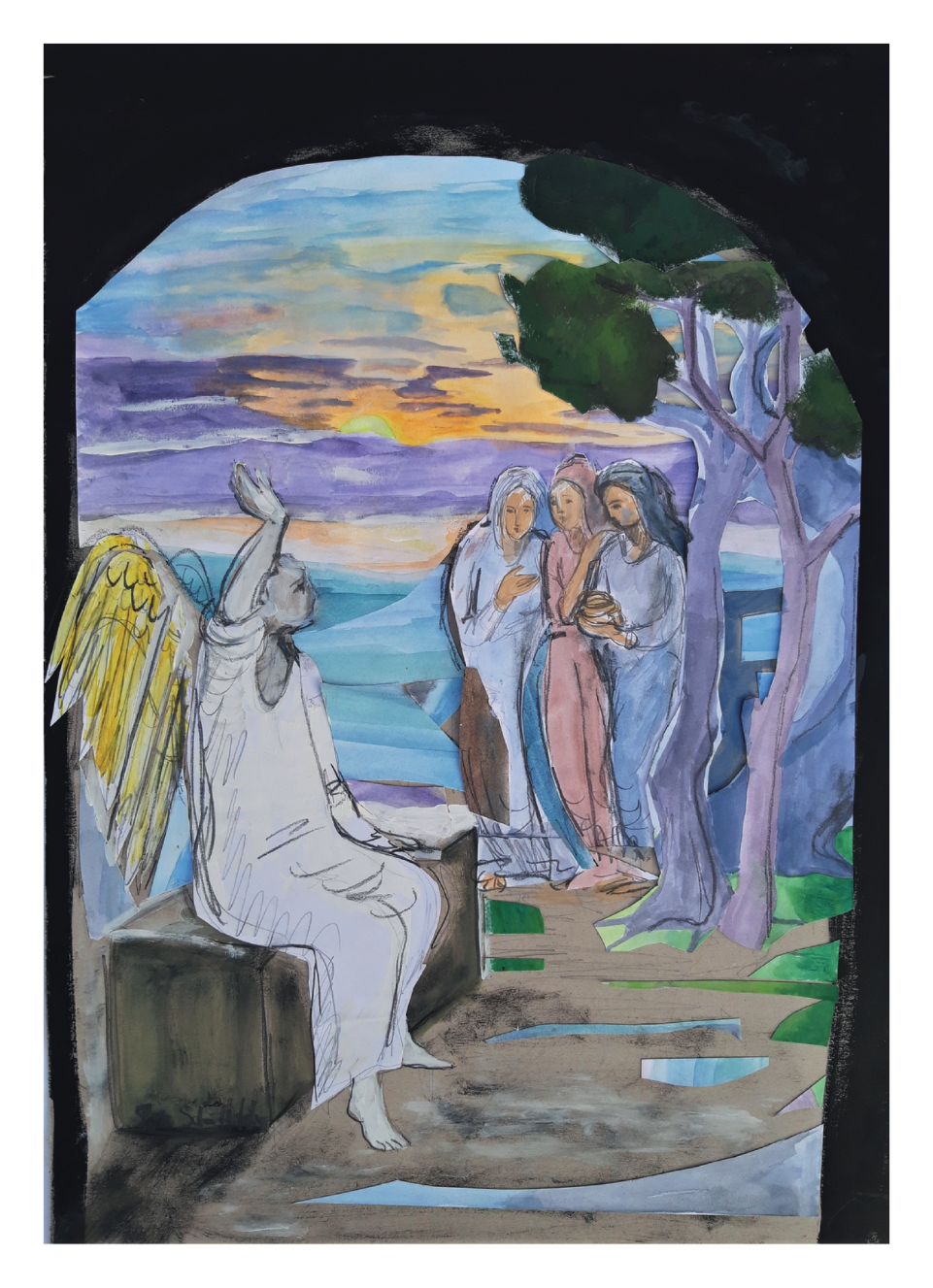 Jan Verheyen – Lier. Paaswake C – 16.04.2022(Inspiratie: o.a. Het Woord delen. Preeksuggesties aansluitend bij de Zondag vieren, Lezingencyclus jaar C, 2021/2022)